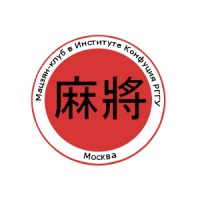 Мацзян-клубМацзян-клубМацзян-клубОбщая информацияОбщая информацияОбщая информацияОбщая информацияОбщая информацияФМIDМос01Мос01Мос01Мос01Полное названиеМацзян-клуб в Институте Конфуция РГГУМацзян-клуб в Институте Конфуция РГГУМацзян-клуб в Институте Конфуция РГГУМацзян-клуб в Институте Конфуция РГГУГородМоскваМоскваМоскваМоскваАдресМосква, Миусская пл., д. 6, корп. 3 каб. 411Москва, Миусская пл., д. 6, корп. 3 каб. 411Москва, Миусская пл., д. 6, корп. 3 каб. 411Москва, Миусская пл., д. 6, корп. 3 каб. 411Год основания2011201120112011Ссылкиhttp://www.majiang.ru/https://vk.com/majiangclub http://www.majiang.ru/https://vk.com/majiangclub http://www.majiang.ru/https://vk.com/majiangclub http://www.majiang.ru/https://vk.com/majiangclub Контактная информацияВиталий Новиков, 8-925-779-7928, https://vk.com/novikov.mahjong Виталий Новиков, 8-925-779-7928, https://vk.com/novikov.mahjong Виталий Новиков, 8-925-779-7928, https://vk.com/novikov.mahjong Виталий Новиков, 8-925-779-7928, https://vk.com/novikov.mahjong РасписаниеСуббота, с 15 до 21 чСуббота, с 15 до 21 чСуббота, с 15 до 21 чСуббота, с 15 до 21 чКомментарийПри входе на территорию РГГУ требуется документ, удостоверяющий личностьПри входе на территорию РГГУ требуется документ, удостоверяющий личностьПри входе на территорию РГГУ требуется документ, удостоверяющий личностьПри входе на территорию РГГУ требуется документ, удостоверяющий личностьУслугиУслугиУслугиУслугиУслугиПравилаОбучениеОбучениеИгровые встречиТурниры (12+)СпортивныйДаДаДаСычуаньскийДаДаДаДополнительноПродажа книгПродажа книгПродажа книгПродажа книгСтоимость50 руб. в час (включает чай и печенье)50 руб. в час (включает чай и печенье)50 руб. в час (включает чай и печенье)50 руб. в час (включает чай и печенье)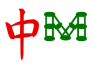 Информация подтвержденаИнформация подтвержденаДата01.06.2018ФИОНовиков В.И.